DefinicjeZakres usług: Zakresem usług jest wykonanie wraz z dostawą do siedziby Zamawiającego   części zamiennych  młynów węglowych  kulowo – misowych, typu MKM-33, produkcji  FABRYKI PALENISK MECHANICZNYCH S.A z/s w Mikołowie woj. Śląskie, Polska w zakresie :pierścieni miażdżących napawanych ,pierścieni dociskowych ,kul młynowych Termin dostawy zespołów mielących młyna MKM-33 Ogólny opis przedmiotu zamówienia Zespół mielący młyna węglowego MKM-33 składa się z:Pierścienia miażdżącego z integralnym pierścieniem wirującym 1 szt. ( poz.1)Pierścienia dociskowego 1 szt. (poz.2)Kul 10 szt. (poz.3)Układu dociskowego – 4 kpl. zestawów sprężynowych (poz.4)Układu prowadzenia pierścienia dociskowego (poz.5)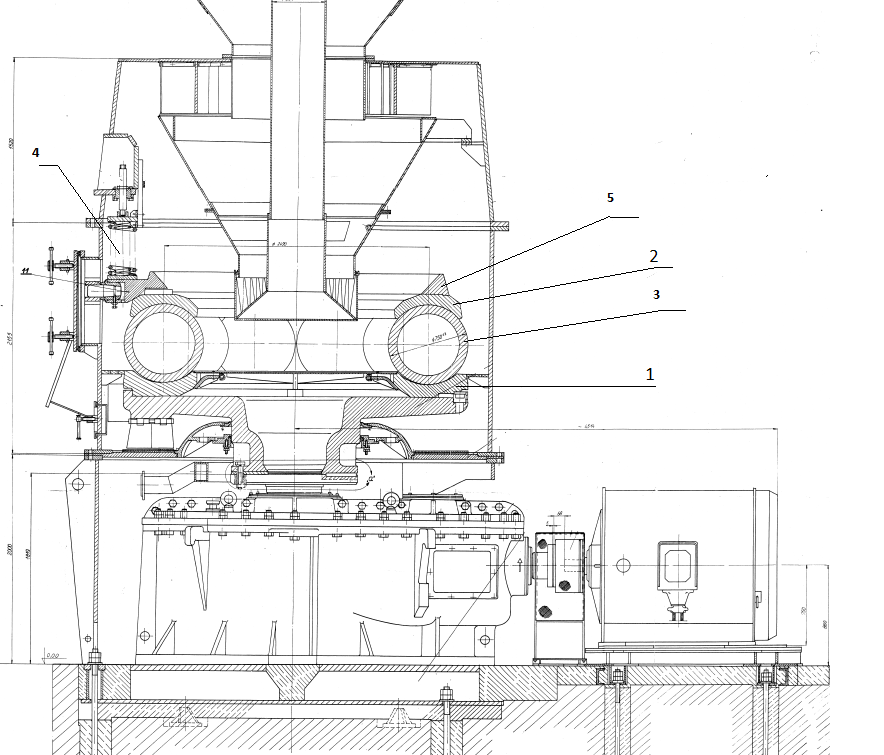 		Rys.1 Przekrój młyna węglowego MKM-33Zakres dostaw elementów zespołów  mielących młyna MKM-33  :Pierścień miażdżący napawany  4szt. Pierścień dociskowy 18 szt.Kula młynowa 240 szt. Techniczne warunki wykonania elementów zespołów  mielących młyna MKM-33Techniczne warunki wykonania pierścieni miażdżących:Pierścienie miażdżące „ pod napawanie „  należy wykonać  ze staliwa niskostopowego w gatunku L35GSM o wg. Normy : PN-88/H-83160 Na podstawie rysunku nr 2-1711 Załącznik nr 1 do cz. II SWZ Pierścień miażdżący  2-1711  należy wykonać rysunek pierścienia „ pod napawanie „ Wymiary pierścienia „pod napawanie” należy dobrać w sposób zapewniający możliwość wykonania napawania napoiną  odporną na  ścieranie na głębokość 35 mm na średnicy podziałowej Dp= 2490 +- 1mm.Zamawiający wymaga, aby twardość średnia pierścienia „pod napawanie” mieściła się w przedziale od 310 do 360 HB. Tolerancje wymiarowe powinny być zgodne z PN-72/H-83154 dla 5 klasy dokładności. Odchylenia masy odlewu powinny być zgodne z PN-72/H-83154 i odpowiadać 5 klasie dokładności. Odlew powinien być dokładnie oczyszczony z masy formierskiej i rdzeniowej oraz pozbawiony ochładzalników zewnętrznych. Powierzchnie bieżni pod napawanie należy poddać  obróbce skrawaniem Z powierzchni  nie podlegających obróbce skrawaniem powinny być usunięte układy wlewowe, nadlewy, przelewy i zalewki - równo ze ścianką odlewu. Operacji usunięcia nadlewów, wlewów i zalewek należy dokonać przed obróbką cieplną odlewów. Proces napawania należy dobrać w sposób zapewniający uzyskanie  profilu bieżni zgodny z rysunkiem nr 2-1711 Załącznik nr 1 do cz. II SWZ Pierścień miażdżący  2-1711Materiał zastosowany do napawania pierścienia miażdżącego musi cechować  :twardość średnia: ok. 60-65 HRC, twardość węglików: ok. 2000 HV,odporność na odspojenie równoważnym składzie chemicznym :Zamawiający nie wyraża zgody na zastosowanie drutów z dodatkiem boru.Wykonawca wraz z ofertą dostarczy kartę charakterystyki zawierająca skład chemiczny oferowanego drutu .  Napawanie należy wykonać sprawdzoną i potwierdzoną referencjami technologią. Wszystkie procesy spawalnicze należy wykonywać w oparciu o zatwierdzone instrukcje WPS. Pracownicy wykonujący procesy spawalnicze muszą posiadać kwalifikacje do prowadzenia procesów spawalniczych zgodnie z WPS . Pracownicy wykonujący nadzór nad procesami spawalniczymi muszą posiadać kwalifikacje do badań wizualnych Szczegółowy zakres techniczny wykonania pierścienia miażdżącego :Przed rozpoczęciem prac należy uzgodnić z Zamawiającym Plan Kontroli i Badań (PKIB) Wykonać pierścień miażdżący „pod napawanie „Wykonać napawanie pierścienia miażdżącego Wykonać zabezpieczenie antykorozyjne przed korozją po przez pokrycie powierzchni powłoką antykorozyjną na bazie oleju maszynowego z dodatkiem grafitu. Dopuszcza się wykonanie równoważnego  zabezpieczenia przed korozją .Opracować arkusz pomiarowy pierścienia miażdżącego Wykonać trwałe oznaczenie miejsca pomiaru zużycia pierścienia miażdżącego Wykonać pomiary geometrii pierścienia Wykonać pomiary twardości próbki napoiny Wykonać pomiary pierścienia dla stanu „zero „ (nowy pierścień) w wyznaczonych miejscach Wykonać trwałe oznaczenie pierścienia miażdżącego  w sposób umożliwiający pełną identyfikację z dokumentacją jakościową Wykonać dokumentację powykonawczą zawierającą : Plan kontroli i badań (PKIB) Protokoły z wykonanych badań i prób zgodnie z planem PKIB Zaświadczenie jakości typu 3.1 zawierające:numer i datę zamówienia, numer zlecenia Wykonawcy,  nazwę i oznaczenie wyrobu, numer wytopu, gatunek materiału skład chemiczny z wytopu, twardość średnią dla danego pierścienia, gatunek napoiny masę pierścienia, przed i po napawaniu  znak kontroli jakości. Wykonać transport pierścieni:do siedziby Zamawiającego tj. Zawada 26 28-230 Połaniec Zamawiający nie wyraża zgody na układanie pierścieni jeden na drugim w czasie transportu .Techniczne warunki wykonania pierścieni dociskowych:Pierścień dociskowy należy wykonać ze staliwa stopowego w gatunku L70H2GNM o składzie chemicznym zgodnym z PN-90/H-83161Zamawiający wymaga, aby twardość średnia dostarczanego pierścienia mieściła się w przedziale od 370 do 400 HBTolerancje wymiarowe powinny być zgodne z PN-72/H-83154 dla 5 klasy dokładnościOdchylenia masy odlewu powinny być zgodne z PN-72/H-83154 i odpowiadać 5 klasie dokładności. Odlew powinien być dokładnie oczyszczone z masy formierskiej i rdzeniowej oraz pozbawiony ochładzalników zewnętrznych. Z powierzchni  nie podlegających obróbce skrawaniem powinny być usunięte układy wlewowe, nadlewy, przelewy i zalewki - równo ze ścianką odlewu. Operacji usunięcia nadlewów, wlewów i zalewek należy dokonać przed obróbką cieplną odlewów. Szczegółowy zakres techniczny wykonania pierścienia dociskowego  :Przed rozpoczęciem prac należy uzgodnić z Zamawiającym Plan Kontroli i Badań (PKIB) Wykonać pierścień dociskowy zgodnie z rysunkiem nr rys. 2-0242 Załącznik nr 2 do cz. II SWZ Pierścień dociskowy  2-0242Wykonać zabezpieczenie antykorozyjne przed korozją po przez pokrycie powierzchni powłoką antykorozyjną na bazie oleju maszynowego z dodatkiem grafitu. Dopuszcza się wykonanie równoznaczne  zabezpieczenia przed korozją. Opracować arkusz pomiarowy pierścienia dociskowego  Wykonać trwałe oznaczenie miejsca pomiaru zużycia pierścienia dociskowego Wykonać pomiary geometrii pierścienia Wykonać pomiary pierścienia dla stanu „zero „ (nowy pierścień) w wyznaczonych miejscach Wykonać trwałe oznaczenie pierścienia dociskowego   w sposób umożliwiający pełną identyfikację z dokumentacją jakościową Wykonać dokumentację powykonawczą zawierającą : Plan kontroli i badań (PKIB) Protokół odbioru zawierający czytelną dokumentację zdjęciową trwałego oznaczenia pierścienia ,umożliwiający pełną identyfikację z dokumentacją jakościowąProtokoły z wykonanych badań i prób zgodnie z planem PKIB Zaświadczenie jakości typu 3.1 zawierające:numer i datę zamówienia, numer zlecenia Wykonawcy,  nazwę i oznaczenie wyrobu, numer wytopu, gatunek materiału skład chemiczny z wytopu, twardość średnią dla danego pierścienia, masę pierścienia,  znak kontroli jakości. Wykonać transport pierścieni do siedziby Zamawiającego  tj. Zawada 26 28-230 Połaniec Zamawiający nie wyraża zgody na układanie pierścieni jeden na drugim w czasie transportu .Techniczne warunki wykonania kul młynowych:Kule należy wykonać ze staliwa stopowego w gatunku L70H2GNM o składzie chemicznym zgodnym z PN-90/H-83161 Zamawiający wymaga ,aby twardość średnia dostarczonych kul mieściła się w przedziale od 350 do 400 HB Zamawiający wymaga ,aby średnica kul mieściła się w przedziale 747,5 – 754,5 mmZamawiający wymaga ,aby grubość płaszcza kuli  mieściła się w przedziale 77,0 – 86,0 mm.Odchylenia masy odlewu powinny być zgodne z PN-72/H-83154 i odpowiadać 5 klasie dokładności. Odlewy kul powinny być dokładnie oczyszczone z masy formierskiej i rdzeniowej. Przed operacją obróbki cieplnej należy usunąć z odlewu zalewki, wlewy doprowadzające oraz nadlewy.Szczegółowy zakres techniczny wykonania kul :Przed rozpoczęciem prac należy uzgodnić z Zamawiającym Plan Kontroli i Badań (PKIB) Wykonać kule zgodnie z rysunkiem nr 4-0831 Załącznik nr 3 do cz. II SIWZ   Kula fi 750  4-0831Wykonać zabezpiecznie antykorozyjne przed korozją po przez pokrycie powierzchni powłoką antykorozyjną na bazie oleju maszynowego z dodatkiem grafitu. Dopuszcza się wykonanie równoznaczne zabezpieczenia przed korozją. Opracować arkusz pomiarowy kul Wykonać pomiary geometrii kulWykonać trwałe oznaczenie kuli w sposób umożliwiający pełną identyfikację z dokumentacją jakościową Wykonać dokumentację powykonawczą zawierającą : Plan kontroli i badań (PKIB) Protokół odbioru zawierający czytelną dokumentację zdjęciową trwałego oznaczenia kuli  ,umożliwiający pełną identyfikację z dokumentacją jakościowąProtokoły z wykonanych badań i prób zgodnie z planem PKIB Zaświadczenie jakości typu 3.1 zawierające:numer i datę zamówienia, numer zlecenia Wykonawcy,  nazwę i oznaczenie wyrobu, numer wytopu, gatunek materiału skład chemiczny z wytopu, twardość średnią kuli , masę kuli ,  znak kontroli jakości. Wykonać transport kul do siedziby Zamawiającego Gwarancja  Bezawaryjna (Brak pęknięć,  ) praca przez minimum 24 miesięcy  eksploatacji młyna licząc od terminu uruchomienia młyna po wymianie elementów  mielących.  Warunki dostawy Dostawca zobowiązany jest do dostarczenia  dokumentacji powykonawczej  w  formacie pdf.  minimum 7 dni robocze przed planowaną dostawą. Warunkiem ustalenia terminu  dostawy na magazyn Zamawiającego  jest akceptacja dokumentacji powykonawczej przez Zamawiającego Warunkiem przyjęcia dostawy na magazyn Zamawiającego  jest dołączenie 1 egz. dokumentacji powykonawczej w wersji papierowej oraz jej zgodność z dostarczonymi elementami Zamawiający zapewnia przyjęcie i rozładunek do siedziby Zamawiającego tj. Zawada 26 28-230 Połaniec w dni robocze w godzinach 7.00-12.00Wynagrodzenie Dostawy będą rozliczane na podstawie kwot jednostkowych za wykonanie i dostawę : 1szt. pierścienia miażdżącego młyna MKM-331.szt pierścienia dociskowego młyna MKM-331szt. kuli młyna MKM-33 Ceny jednostkowe zawierają wszystkie koszty Dostawcy w tym transport Załączniki do cz. II SWZ :Załącznik nr 1 do cz. II SWZ Pierścień miażdżący  2-1711Załącznik nr 2 do cz. II SWZ Pierścień dociskowy  2-0242Załącznik nr 3 do cz. II SWZ   Kula fi 750   4-0831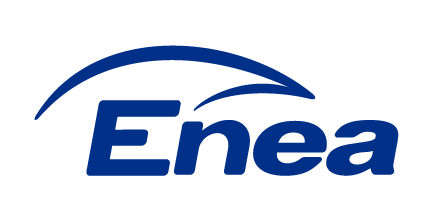 Enea Elektrownia Połaniec 
Spółka AkcyjnaZawada 26, 28-230 Połaniec(dalej „Enea Połaniec S.A.”)SPECYFIKACJA ISTOTNYCH WARUNKÓW ZAMÓWIENIA (SWZ) -  CZĘŚĆ IISPECYFIKACJA ISTOTNYCH WARUNKÓW ZAMÓWIENIA (SWZ) -  CZĘŚĆ IIEnea Połaniec S.A.Zawada 2628-230 Połaniecjako: ZAMAWIAJĄCYprzedstawia Część II SIWZ do PRZETARGU NIEOGRANICZONEGOna„Dostawa elementów mielących młyna węglowego MKM -33 „KATEGORIA DOSTAW WG KODU CPV2023Postępowanie jest prowadzone w trybie przetargu nieograniczonego, zgodnie z przepisami Ustawy z dnia 11 września 2019 r. Prawo zamówień publicznych, przepisów Wykonawczych wydanych na jej podstawie oraz niniejszej Specyfikacji Istotnych Warunków Zamówienia.Enea Połaniec S.A.Zawada 2628-230 Połaniecjako: ZAMAWIAJĄCYprzedstawia Część II SIWZ do PRZETARGU NIEOGRANICZONEGOna„Dostawa elementów mielących młyna węglowego MKM -33 „KATEGORIA DOSTAW WG KODU CPV2023Postępowanie jest prowadzone w trybie przetargu nieograniczonego, zgodnie z przepisami Ustawy z dnia 11 września 2019 r. Prawo zamówień publicznych, przepisów Wykonawczych wydanych na jej podstawie oraz niniejszej Specyfikacji Istotnych Warunków Zamówienia.Zamawiający-Enea Elektrownia Połaniec Spółka Akcyjna (skrót firmy: Enea Połaniec S.A.) Zawada 26,28-230 Połaniec, PolskaNIP: 866-000-14-29, REGON: 830273037, PKO BP, Numer rach: 41 1020 1026 0000 1102 0296 1845tel.: (15) 865 62 80, fax: (15) 865 66 88, adres internetowy: http://www.enea-polaniec.pl,wpisana do rejestru przedsiębiorców Krajowego Rejestru Sądowego prowadzonego przez Sąd Rejonowy w Kielcach, X Wydział Gospodarczy Krajowego Rejestru Sądowego nr KRS: 0000053769, Kapitał zakładowy 713.500.000,00 PLNKapitał wpłacony 713.500.000,00 PLNSpecyfikacja TechnicznaSpecyfikacja techniczna [Specyfikacja] dla postępowania o udzielenie zamówienia publicznego pn. „Dostawa elementów mielących młyna węglowego MKM - 33 w latach 2019 -2020” w ENEA Elektrownia Połaniec Spółka Akcyjna”, prowadzonego w trybie przetargu nieograniczonego.MKM - 33 Młyn kulowo-misowy typu MKM-33 Zespół mielący młyna MKM-33 Elementy młyna węglowego służące do rozdrobnienia paliwa WykonawcaNależy przez to rozumieć osobę fizyczną, osobę prawną albo jednostkę organizacyjną nieposiadającą osobowości prawnej, która ubiega się o udzielenie zamówienia publicznego, złożyła ofertę lub zawarła umowę w sprawie zamówienia publicznego.OfertaOznacza ofertę zawierającą cenę, składaną w ramach przetargu nieograniczonego przez Wykonawcę na „Dostawa elementów mielących młyna węglowego MKM - 33 w ENEA Elektrownia Połaniec Spółka Akcyjna”.DostawyNależy przez to rozumieć nabywanie rzeczy oraz innych dóbr, w szczególności na podstawie umowy sprzedaży, dostawy, najmu, dzierżawy oraz leasingu z opcją lub bez opcji zakupu, które może obejmować dodatkowo rozmieszczenie lub instalację.Strony przetarguZamawiający i Wykonawca.CenaNależy przez to rozumieć cenę w rozumieniu art. 3 ust. 1 pkt 1 i ust. 2 ustawy z dnia 9 maja 2014 r. o informowaniu o cenach towarów i usług (Dz.U.2014.915).Cena NettoCena za Przedmiot Zamówienia, nie zawierająca podatku VAT.Cena BruttoCena za Przedmiot Zamówienia, zawierająca podatek VAT wg stawki obowiązującej na dzień składania ofert. KKS w ENEA PołaniecJednolity system oznaczeń obowiązujący powszechnie w elektrowniach i elektrociepłowniach. KKS: Kraftwerk – Kennzeichen – System. System używany do oznaczania obiektów i ich części.Parametry GwarantowaneParametry określone w poniższej specyfikacji podlegające ocenie Zamawiającego pod kątem ich wypełnienia przez WykonawcęOdbiór KońcowyKomisyjny odbiór prac przeprowadzony po zakończeniu cyklu inwestycyjnego, w celu przejęcia jej do eksploatacji. Odbiór Końcowy przeprowadzany jest przez komisję powołaną przez Zamawiającego przy udziale Wykonawcy, zgodnie z zasadami  Zamawiającego określonymi w Instrukcji przeprowadzenia odbiorów DokumentacjaOdnosi się do wszystkich procedur, specyfikacji, sprawozdań, rysunków, schematów, zestawień itp., które Wykonawca musi sporządzać w zakresie swoich działań i które są wymagane umowąParametry GwarantowaneParametry określone w poniższej specyfikacji podlegające ocenie Zamawiającego pod kątem ich wypełnienia przez WykonawcęNazwaTermin dostawy do …. tygodni od podpisania Umowy Termin dostawy do… tygodni od podpisania UmowyTermin dostawy do… tygodni od podpisania UmowySumaPierścień miażdżący z zintegrowanym pierścieniem wirującym 2 szt.2 szt.4szt.Pierścień dociskowy 9 szt.9 szt.18 szt.Kula 40 szt.100 szt.100 szt.240 szt.Gatunek staliwaL35GSMPierwiastekPierwiastekPierwiastekPierwiastekPierwiastekPierwiastekPierwiastekPierwiastekGatunek staliwaL35GSMCMnSiPSCrNiMoZawartość [ % ]0,32- 0,40 1,20-1,400,60-0,80Max 0,030 Max 0,030Max 0,30Max 0,300,30- 0,40Odchylenie [ %]+ 0,02- 0,03+ 0,25- 0,12+ 0,15- 0,08+ 0,15- 0,10+ 0,15- 0,05  CMnSiCrNbVFe> 50,51,2>10++Rem.Gatunek staliwaL70H2GNMPierwiastekPierwiastekPierwiastekPierwiastekPierwiastekPierwiastekPierwiastekPierwiastekGatunek staliwaL70H2GNMCMnSiPSCrNiMoZawartość [ % ]0,6 -0,80,8 -1,000,40 -0,60Max 0,045Max 0,0451,60 -  1,800,60-0,800,30-0,40 Odchylenie[ %]±0,050±0,060+ 0,050+ 0,005+ 0,005±0,050±0,050±0,040Gatunek staliwaL70H2GNMPierwiastekPierwiastekPierwiastekPierwiastekPierwiastekPierwiastekPierwiastekPierwiastekGatunek staliwaL70H2GNMCMnSiPSCrNiMoZawartość [ % ]0,6 -0,80,8 -1,000,40 -0,60Max 0,045Max 0,0451,60 -  1,800,60-0,800,30-0,40 Odchylenie[ %]±0,050±0,060+ 0,050+ 0,005+ 0,005±0,050±0,050±0,040